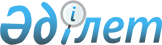 "Министрліктер мен өзге де орталық атқарушы органдардың олардың аумақтық органдарындағы және оларға ведомстволық бағыныстағы мемлекеттік мекемелердегі адам санын ескере отырып, штат санының лимиттерін бекіту туралы" Қазақстан Республикасы Үкіметінің 2008 жылғы 15 сәуірдегі № 339 қаулысына өзгерістер енгізу туралыҚазақстан Республикасы Үкіметінің 2018 жылғы 25 маусымдағы № 377 қаулысы.
      Қазақстан Республикасының Үкіметі ҚАУЛЫ ЕТЕДІ:
      1. "Министрліктер мен өзге де орталық атқарушы органдардың олардың аумақтық органдарындағы және оларға ведомстволық бағыныстағы мемлекеттік мекемелердегі адам санын ескере отырып, штат санының лимиттерін бекіту туралы" Қазақстан Республикасы Үкіметінің 2008 жылғы 15 сәуірдегі № 339 қаулысына мынадай өзгерістер енгізілсін:
      көрсетілген қаулымен бекітілген министрліктер мен өзге де орталық атқарушы органдардың олардың аумақтық органдарындағы және оларға ведомстволық бағыныстағы мемлекеттік мекемелеріндегі адам санын ескере отырып, штат санының лимиттерінде:
      2-бөлімде:
      мына:
      "
      деген жолдар мынадай редакцияда жазылсын:
      "
      11-бөлімде:
      мына:
      "
      деген жол мынадай редакцияда жазылсын:
      "
      2. Осы қаулы қол қойылған күнінен бастап қолданысқа енгізіледі. 
					© 2012. Қазақстан Республикасы Әділет министрлігінің «Қазақстан Республикасының Заңнама және құқықтық ақпарат институты» ШЖҚ РМК
				
2.
Қазақстан Республикасы Сыртқы істер министрлігі, оның ведомстволарын қоса алғанда, оның ішінде:
1294
1)
шет елдердегі мекемелер
907"
2.
Қазақстан Республикасы Сыртқы істер министрлігі, оның ведомстволарын қоса алғанда, оның ішінде:
1298
1)
шет елдердегі мекемелер
911";
11.
Қазақстан Республикасының Әділет министрлігі, оның аумақтық органдарын және оған ведомстволық бағыныстағы мемлекеттік мекемелерді ескере отырып, оның ішінде:
2594"
11.
Қазақстан Республикасының Әділет министрлігі, оның аумақтық органдарын және оған ведомстволық бағыныстағы мемлекеттік мекемелерді ескере отырып, оның ішінде:
2590".
      Қазақстан Республикасының Премьер-Министрі 

Б. Сағынтаев
